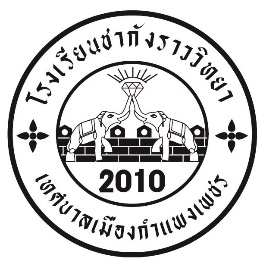 แผนการวัดผลประเมินผลการจัดการเรียนรู้รายวิชา เสริมทักษะคณิตศาสตร์ ๒   รหัสวิชา  ค๒๑๒๐๒   ชั้นมัธยมศึกษาปีที่ ๑ 
ภาคเรียนที่ ๒ ปีการศึกษา ๒๕๖๑
นายประชาเล็ต เฉยเทิบตำแหน่ง ครู วิทยฐานะ ครูชำนาญการพิเศษโรงเรียนชากังราววิทยา (อินทร์-ชุ่ม ดีสารอุปถัมภ์)สังกัดเทศบาลเมืองกำแพงเพชร  จังหวัดกำแพงเพชรกรมส่งเสริมการปกครองท้องถิ่นบันทึกข้อความ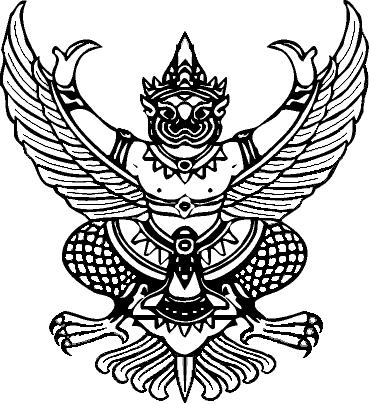 ส่วนราชการ โรงเรียนชากังราววิทยา (อินทร์-ชุ่ม ดีสารอุปถัมภ์) ต.ในเมือง อ.เมือง จ.กำแพงเพชร ๖๒๐๐๐ที่  กพ ๕๒๐๐๖.๔/ 			วันที่   ๒๒  ตุลาคม  ๒๕๖๑เรื่อง	ส่งแผนการวัดผลประเมินผลการจัดการเรียนรู้ รายวิชาเสริมทักษะคณิตศาสตร์ ๒  เรียน	ผู้อำนวยการโรงเรียนชากังราววิทยา (อินทร์-ชุ่ม ดีสารอุปถัมภ์) 	ตามที่ข้าพเจ้าได้รับมอบหมายให้ทำการเรียนการสอนรายวิชาเสริมทักษะคณิตศาสตร์ ๒  รหัสวิชา 
ค๓๑๒๐๒ ชั้นมัธยมศึกษาปีที่ ๑/๑ ภาคเรียนที่ ๒ ปีการศึกษา ๒๕๖๑  จำนวน ๑ ห้องเรียน  ๔๐ คน นั้น ข้าพเจ้าได้ดำเนินการจัดทำแผนการวัดผลประเมินผลการจัดการเรียนรู้ รายวิชาเสริมทักษะคณิตศาสตร์ ๒  เพื่อเป็นเครื่องมือในการติดตามผลการจัดการเรียนรู้ตามผลการเรียนรู้ ให้ตรงประเด็นกับการจัดการเรียนรู้ มีการกำหนดค่าน้ำหนักของคะแนนในแต่ละผลการเรียนรู้ที่จะทำการวัด วิธีการวัดที่หลากหลาย ภาระงานหรือชิ้นงานของนักเรียน ครอบคลุมการจัดการเรียนรู้ระหว่างภาคและปลายภาค ซึ่งข้าพเจ้าได้กำหนดคะแนนระหว่างภาคและปลายภาคเป็น (๗๐:๓๐) 	บัดนี้ แผนการวัดผลประเมินผลการจัดการเรียนรู้รายวิชาเสริมทักษะคณิตศาสตร์ ๒  รหัสวิชา 
ค๓๑๒๐๒ ชั้นมัธยมศึกษาปีที่ ๑/๑ ภาคเรียนที่ ๒ ปีการศึกษา ๒๕๖๑ เสร็จเรียบร้อยจึงแนบมาพร้อมกันนี้	จึงเรียนมาเพื่อทราบและดำเนินการต่อไป						(นายประชาเล็ต  เฉยเทิบ)					ตำแหน่ง ครู วิทยฐานะ ครูชำนาญการพิเศษความคิดเห็นของผู้อำนวยการสถานศึกษา.................................................................................................................................................................................................................................................................................................................................................................................(นางสาวสุชีลา อภัยราช)				ผู้อำนวยการโรงเรียนชากังราววิทยา(อินทร์-ชุ่ม ดีสารอุปถัมภ์)๑. คำอธิบายรายวิชาคำอธิบายรายวิชาเพิ่มเติมค21202  เสริมทักษะคณิตศาสตร์ 2             		          กลุ่มสาระการเรียนรู้คณิตศาสตร์ชั้นมัธยมศึกษาปีที่   1    ภาคเรียนที่ 2          	            เวลา 60 ชั่วโมง   จำนวน 1.5 หน่วยกิตศึกษา และฝึกทักษะและกระบวนการทางคณิตศาสตร์อันได้แก่ การแก้ปัญหา การให้เหตุผล การสื่อสาร การสื่อความหมายทางคณิตศาสตร์ และการนำเสนอ การเชื่อมโยงความรู้ต่าง ๆ ทางคณิตศาสตร์และเชื่อมโยงคณิตศาสตร์กับศาสตร์อื่น ๆ และมีความคิดริเริ่มสร้างสรรค์ ในสาระต่อไปนี้การเตรียมความพร้อมในการให้เหตุผล การให้เหตุผลในชีวิตประจำวัน และการให้เหตุผลทางคณิตศาสตร์อย่างง่ายพหุนาม เอกนาม การบวก การลบ การคูณ และการหารเอกนาม พหุนาม การบวก การลบพหุนาม การคูณและการหารพหุนามอย่างง่ายการประยุกต์ ๒ การประยุกต์ของจำนวนและพีชคณิต และการประยุกต์ของเศษส่วนและทศนิยมโดยจัดประสบการณ์หรือสร้างสถานการณ์ในชีวิตประจำวันที่ใกล้ตัวให้ผู้เรียนได้ศึกษาค้นคว้าโดยการปฏิบัติจริง ทดลอง สรุป รายงาน เพื่อพัฒนาทักษะและกระบวนการในการคิดคำนวณ การแก้ปัญหา การให้เหตุผล การสื่อความหมายทางคณิตศาสตร์ และนำประสบการณ์ด้านความรู้ ความคิดทักษะและกระบวนการที่ได้ไปใช้ในการเรียนรู้สิ่งต่าง ๆ และใช้ในชีวิตประจำวันอย่างสร้างสรรค์ รวมทั้งเห็นคุณค่าและมีเจตคติที่ดีต่อคณิตศาสตร์ สามารถทำงานอย่างเป็นระบบระเบียบ มีความรอบคอบ มีความรับผิดชอบ มีวิจารณญาณ และมีความเชื่อมั่นในตนเองการวัดและประเมินผล ใช้วิธีการที่หลากหลายตามสภาพความเป็นจริงให้สอดคล้องกับเนื้อหาและทักษะที่ต้องการวัดผลการเรียนรู้สังเกต สร้างข้อความคาดการณ์ และให้เหตุผลทางคณิตศาสตร์อย่างง่ายได้หาผลบวกและผลลบของเอกนามและพหุนามได้หาผลคูณและผลหารของเอกนามและพหุนามอย่าง่ายได้๔. ใช้ความรู้และทักษะและกระบวนการทางคณิตศาสตร์แก้ปัญหาต่าง ๆ ได้รวมทั้งหมด ๔ ผลการเรียนรู้๒. โครงสร้างรายวิชาโครงสร้างรายวิชาเพิ่มเติม๓. การกำหนดภาระงานหรือชิ้นงาน๔. การกำหนดค่าคะแนนก่อนสอบกลางภาคและหลังสอบกลางภาค		คะแนนเก็บก่อนกลางภาค : คะแนนเก็บหลังกลางภาค				     ๒๕ : ๒๕   (รายวิชาเน้นทฤษฎี)              	     ๓๐ : ๓๐   (รายวิชาเน้นปฏิบัติ)  ๕. การกำหนดค่าพุทธิพิสัย ทักษะพิสัย และจิตพิสัย ในการสอบกลางภาคและปลายภาค	           คะแนนสอบ   กลางภาค : ปลายภาค				     ๒๐ : ๓๐   (รายวิชาเน้นทฤษฎี)              	     ๒๐ : ๒๐   (รายวิชาเน้นปฏิบัติ)  ๖. การกำหนดค่าคะแนนของข้อสอบในการสอบกลางภาคและปลายภาค	           คะแนนสอบ   กลางภาค : ปลายภาค				     ๒๐ : ๓๐   (รายวิชาเน้นทฤษฎี)              	     ๒๐ : ๒๐   (รายวิชาเน้นปฏิบัติ)  ค21202   ค21202   เสริมทักษะคณิตศาสตร์ ๒เสริมทักษะคณิตศาสตร์ ๒1.5  หน่วยกิต1.5  หน่วยกิต60  ชั่วโมงต่อภาคเรียน60  ชั่วโมงต่อภาคเรียน60  ชั่วโมงต่อภาคเรียนที่ชื่อหน่วยการเรียนรู้ชื่อหน่วยการเรียนรู้ตัวชี้วัด/ผลการเรียนรู้ตัวชี้วัด/ผลการเรียนรู้สาระสำคัญสาระสำคัญเวลา (ชั่วโมง)น้ำหนักคะแนน1การเตรียมความพร้อมในการให้เหตุผลการเตรียมความพร้อมในการให้เหตุผลสังเกต สร้างข้อความคาดการณ์ และให้เหตุผลทางคณิตศาสตร์อย่างง่ายได้สังเกต สร้างข้อความคาดการณ์ และให้เหตุผลทางคณิตศาสตร์อย่างง่ายได้ข้อความคาดการณ์ประโยคเงื่อนไขบทกลับของประโยคเงื่อนไขการให้เหตุผลข้อความคาดการณ์ประโยคเงื่อนไขบทกลับของประโยคเงื่อนไขการให้เหตุผล๑๔๑๐2พหุนามพหุนามหาผลบวกและผลลบของเอกนามและพหุนามได้หาผลคูณและผลหารของเอกนามและพหุนามอย่าง่ายได้หาผลบวกและผลลบของเอกนามและพหุนามได้หาผลคูณและผลหารของเอกนามและพหุนามอย่าง่ายได้เอกนามการบวกและการลบเอกนามพหุนามการบวกและการลบพหุนามการคูณพหุนามการหารพหุนามเอกนามการบวกและการลบเอกนามพหุนามการบวกและการลบพหุนามการคูณพหุนามการหารพหุนาม๒๖๓๐๓การประยุกต์ ๒การประยุกต์ ๒๔. ใช้ความรู้หรือทักษะกระบวนการทางคณิตศาสตร์แก้ปัญหาจำนวนและพีชคณิตต่าง ๆ ได้๔. ใช้ความรู้หรือทักษะกระบวนการทางคณิตศาสตร์แก้ปัญหาจำนวนและพีชคณิตต่าง ๆ ได้แบบรูปของจำนวนข่ายงานการประยุกต์ของเศษส่วนและทศนิยมแบบรูปของจำนวนข่ายงานการประยุกต์ของเศษส่วนและทศนิยม๑๘๑๐รวมรวมรวมรวมรวมรวมรวม๕๘๕๐สอบกลางปี/ภาคเรียนสอบกลางปี/ภาคเรียนสอบกลางปี/ภาคเรียนสอบกลางปี/ภาคเรียนสอบกลางปี/ภาคเรียนสอบกลางปี/ภาคเรียนสอบกลางปี/ภาคเรียน๑๒๐สอบปลายปี/ภาคเรียนสอบปลายปี/ภาคเรียนสอบปลายปี/ภาคเรียนสอบปลายปี/ภาคเรียนสอบปลายปี/ภาคเรียนสอบปลายปี/ภาคเรียนสอบปลายปี/ภาคเรียน๑๓๐รวมตลอด ภาคเรียนรวมตลอด ภาคเรียนรวมตลอด ภาคเรียนรวมตลอด ภาคเรียนรวมตลอด ภาคเรียนรวมตลอด ภาคเรียนรวมตลอด ภาคเรียน๖๐๑๐๐ตัวชี้วัด/
ผลการเรียนรู้เรื่องที่สอนเวลา (ชั่วโมง)น้ำหนักคะแนนภาระงาน/ชิ้นงาน๑.	สังเกต สร้างข้อความคาดการณ์ และให้เหตุผลทางคณิตศาสตร์อย่างง่ายได้ข้อความคาดการณ์๓๒ใบงาน Diagram๑.	สังเกต สร้างข้อความคาดการณ์ และให้เหตุผลทางคณิตศาสตร์อย่างง่ายได้ประโยคเงื่อนไข๔3ใบงาน Mind Mapping๑.	สังเกต สร้างข้อความคาดการณ์ และให้เหตุผลทางคณิตศาสตร์อย่างง่ายได้บทกลับของประโยคเงื่อนไข๓๒ใบงาน KWL๑.	สังเกต สร้างข้อความคาดการณ์ และให้เหตุผลทางคณิตศาสตร์อย่างง่ายได้การให้เหตุผล๔๓คลิปวิดีโอ๒. หาผลบวกและผลลบของเอกนามและพหุนามได้เอกนาม๒๕ใบงาน hamburger๒. หาผลบวกและผลลบของเอกนามและพหุนามได้การบวกและการลบเอกนาม๔๕ใบงานแสดงวิธีทำ/ทดสอบย่อย๓. หาผลคูณและผลหารของเอกนามและพหุนามอย่าง่ายได้พหุนาม๒๕ใบงาน hamburger๓. หาผลคูณและผลหารของเอกนามและพหุนามอย่าง่ายได้การบวกและการลบพหุนาม๔๕ใบงานแสดงวิธีทำ/ทดสอบย่อย๓. หาผลคูณและผลหารของเอกนามและพหุนามอย่าง่ายได้การคูณพหุนาม๖๕ใบงานแสดงวิธีทำ/ทดสอบย่อย๓. หาผลคูณและผลหารของเอกนามและพหุนามอย่าง่ายได้ การหารพหุนาม๘๕ใบงานแสดงวิธีทำ/ทดสอบย่อย๔.ใช้ความรู้หรือทักษะกระบวนการทางคณิตศาสตร์แก้ปัญหาจำนวนและพีชคณิตต่าง ๆ ได้แบบรูปของจำนวน๔๓บัตรความรู้๔.ใช้ความรู้หรือทักษะกระบวนการทางคณิตศาสตร์แก้ปัญหาจำนวนและพีชคณิตต่าง ๆ ได้ข่ายงาน๔๓หนังสือเล่มเล็ก๔.ใช้ความรู้หรือทักษะกระบวนการทางคณิตศาสตร์แก้ปัญหาจำนวนและพีชคณิตต่าง ๆ ได้การประยุกต์ของเศษส่วนและทศนิยม๘๔ใบงานแสดงวิธีทำ/ทดสอบย่อยรวมรวม๕๘๕๐ตัวชี้วัด/
ผลการเรียนรู้เรื่องที่สอนน้ำหนักคะแนนภาระงาน/ชิ้นงานเก็บเก็บตัวชี้วัด/
ผลการเรียนรู้เรื่องที่สอนน้ำหนักคะแนนภาระงาน/ชิ้นงานก่อนสอบภาคภาคหลังสอบกลางภาค๑.	สังเกต สร้างข้อความคาดการณ์ และให้เหตุผลทางคณิตศาสตร์อย่างง่ายได้ข้อความคาดการณ์๒ใบงาน Diagram๑.	สังเกต สร้างข้อความคาดการณ์ และให้เหตุผลทางคณิตศาสตร์อย่างง่ายได้ประโยคเงื่อนไข3ใบงาน Mind Mapping๑.	สังเกต สร้างข้อความคาดการณ์ และให้เหตุผลทางคณิตศาสตร์อย่างง่ายได้บทกลับของประโยคเงื่อนไข๒ใบงาน KWL๑.	สังเกต สร้างข้อความคาดการณ์ และให้เหตุผลทางคณิตศาสตร์อย่างง่ายได้การให้เหตุผล๓คลิปวิดีโอ๒. หาผลบวกและผลลบของเอกนามและพหุนามได้เอกนาม๕ใบงาน hamburger๒. หาผลบวกและผลลบของเอกนามและพหุนามได้การบวกและการลบเอกนาม๕ใบงานแสดงวิธีทำ/ทดสอบย่อย๓. หาผลคูณและผลหารของเอกนามและพหุนามอย่าง่ายได้พหุนาม๕ใบงาน hamburger๓. หาผลคูณและผลหารของเอกนามและพหุนามอย่าง่ายได้การบวกและการลบพหุนาม๕ใบงานแสดงวิธีทำ/ทดสอบย่อย๓. หาผลคูณและผลหารของเอกนามและพหุนามอย่าง่ายได้การคูณพหุนาม๕ใบงานแสดงวิธีทำ/ทดสอบย่อย๓. หาผลคูณและผลหารของเอกนามและพหุนามอย่าง่ายได้ การหารพหุนาม๕ใบงานแสดงวิธีทำ/ทดสอบย่อย๔.ใช้ความรู้หรือทักษะกระบวนการทางคณิตศาสตร์แก้ปัญหาจำนวนและพีชคณิตต่าง ๆ ได้แบบรูปของจำนวน๓บัตรความรู้๔.ใช้ความรู้หรือทักษะกระบวนการทางคณิตศาสตร์แก้ปัญหาจำนวนและพีชคณิตต่าง ๆ ได้ข่ายงาน๓หนังสือเล่มเล็ก๔.ใช้ความรู้หรือทักษะกระบวนการทางคณิตศาสตร์แก้ปัญหาจำนวนและพีชคณิตต่าง ๆ ได้การประยุกต์ของเศษส่วนและทศนิยม๔ใบงานแสดงวิธีทำ/ทดสอบย่อยรวม๕๐๑๓๗๖เรื่องทีสอนกลางภาคกลางภาคกลางภาคปลายภาคปลายภาคปลายภาคเรื่องทีสอนKPAKPAข้อความคาดการณ์ประโยคเงื่อนไขบทกลับของประโยคเงื่อนไขการให้เหตุผลเอกนามการบวกและการลบเอกนามพหุนามการบวกและการลบพหุนามการคูณพหุนาม การหารพหุนามแบบรูปของจำนวนข่ายงานการประยุกต์ของเศษส่วนและทศนิยมรวมน้ำหนักคะแนน๒๐๒๐๒๐๓๐๓๐๓๐เรื่องทีสอนกลางภาคกลางภาคกลางภาคปลายภาคปลายภาคปลายภาครูปแบบการวัดรูปแบบการวัดจำนวนข้อสอบจำนวนคะแนนข้อสอบ
ข้อที่เรื่องทีสอนKPAKPAปรนัยอัตนัยจำนวนข้อสอบจำนวนคะแนนข้อสอบ
ข้อที่ข้อความคาดการณ์๖๓๑ – ๖ ประโยคเงื่อนไข๖๓๗ – ๑๒บทกลับของประโยคเงื่อนไข๖๓๑๓ – ๑๘การให้เหตุผล๑๒๓๑เอกนาม๖๓๑๙ – ๒๔การบวกและการลบเอกนาม๑๓๓๒พหุนาม๖๓๒๕ – ๓๐รวม๕๒๐๔๒๐๔๒รวมกลางภาค ๒๐ คะแนนรวมกลางภาค ๒๐ คะแนนรวมกลางภาค ๒๐ คะแนนรวมกลางภาค ๒๐ คะแนนรวมกลางภาค ๒๐ คะแนนรวมกลางภาค ๒๐ คะแนนรวมกลางภาค ๒๐ คะแนน๕๒๓๒๒๐การบวกและการลบพหุนาม๑๐๕๑ – ๑๐ การคูณพหุนาม๑๐๕๑๑ – ๒๐ การหาร
พหุนาม๑๐๕๒๑ – ๓๐แบบรูปของจำนวน๑๕๔๑ข่ายงาน๑๕๔๒การประยุกต์ของเศษส่วนและทศนิยม๑๐๕๓๑ – ๔๐รวม๕๒๐๔๒๐๔๒รวมปลายภาค (   ) ๒๐  () ๓๐  คะแนนรวมปลายภาค (   ) ๒๐  () ๓๐  คะแนนรวมปลายภาค (   ) ๒๐  () ๓๐  คะแนนรวมปลายภาค (   ) ๒๐  () ๓๐  คะแนนรวมปลายภาค (   ) ๒๐  () ๓๐  คะแนนรวมปลายภาค (   ) ๒๐  () ๓๐  คะแนนรวมปลายภาค (   ) ๒๐  () ๓๐  คะแนน๔๒๔๒